МУНИЦИПАЛЬНОЕ АВТОНОМНОЕ ДОШКОЛЬНОЕ ОБРАЗОВАТЕЛЬНОЕ   УЧРЕЖДЕНИЕ  ДЕТСКИЙ САД № 160  ГОРОДА ТЮМЕНИТема проекта:"Волшебница  бумага"(Ярмарка педагогических идей)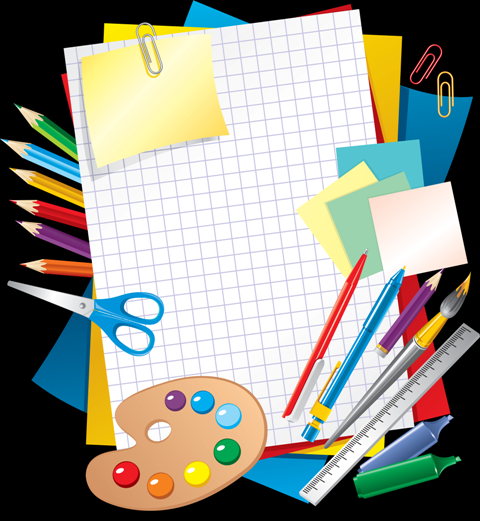 ВоспитательБахтееваЛариса ХафильевнаТюменьТема проекта "Волшебница  бумага"Цель проекта: Расширить знания и представления детей о бумаге.Тип проекта: познавательно-творческий. Продолжительность проекта: краткосрочныйУчастники проекта: подготовительная группа № 2 "Сказка": воспитатель,  дети и родители.Социально - нравственная проблема: небрежное отношение детей к бумаге,  не экономичное её расходование.Разработчик проекта:Бахтеева  Л.Х.Окружающая действительность предстаёт перед ребёнком во всём её многообразии: природа, человек, рукотворный мир и т. д. Помочь познать окружающий мир, сформировать не потребительское, а созидательное отношение к нему – актуальная проблема современности. А бумага – предмет хорошо знакомый дошкольникам, доступный и универсальный материал. Дети активно работают с ней, не задумываясь о её свойствах, истории возникновения, о значимости в жизнедеятельности человека. Тема изучения бумаги и ее применение стала актуальной. Бумага - доступный для ребенка и универсальный материал, широко применяется не только в рисовании, аппликации, но и в художественном конструировании. Дети активно работают с бумагой, но, несмотря на это, у них недостаточно знаний о разнообразии бумаги, ее свойствах. У детей есть желание и необходимость пользоваться предметами, изготовленными из бумаги. Для этого заинтересовать родителей совместной ручной деятельностью с детьми, вовлечь в выполнение творческих домашних заданий, привлечь к активному участию в обогащении предметно-развивающей среды, воспитывать жизненную активность у детей и родителей. Цель проекта: Дать ребёнку возможность, самостоятельно открыть для себя мир листа бумаги, постичь свойства, структуру, палитру цветовых гамм, сочетаний комбинаций различных форм, величин. Развивать образное представление о возможностях предметов, учиться конструировать и моделировать, находить неожиданные варианты их исследования и использования. Во время работы над проектом решались следующие программные задачи: Образовательная область "Социализация"Способствовать активному участию каждого ребенка в решении проблемных ситуаций. Формировать чувство заботы о природе через бережное отношение к бумажным предметам. Обратить внимание на необходимость бережного использования бумаги, на связь охраны леса с нашей повседневной жизнью.Формировать чувство уважения к истории и труду людей в освоении предметов окружения.Образовательная область "Коммуникация"Расширять словарный запас детей (слова «древесина», «целлюлоза», «глянцевая бумага» и др.) Следить за лексической, грамматической и произносительной сторонами речи.  Образовательная область "Безопасность"Развивать у детей наблюдательность и внимание к «опасным» свойствам бумаги. Образовательная область "Чтение художественной литературы"Развитие  интереса детей к художественной и познавательной литературе.Образовательная область "Познание"Дать представление о значении бумаги в жизни человека, о ее истории происхождения, разнообразии, и свойствах. Познакомить детей со свойствами и особенностями бумаги в различных изделиях и постараться открыть ее новые возможности.Развивать познавательную активность детей, поисковую деятельность.Активизировать личностную позицию ребенка.Образовательная область  "Художественное творчество"Формирование технических умений и навыков работы с разнообразными материалами для аппликации.Развитие детского творчества.Предполагаемый результат: Усвоение детьми, что бумага необходима человеку.Обогащение словаря детей.Успешное интеллектуально - личностное развитие детей.Развитие познавательной активности детей.Вовлечение родителей в педагогический процесс ДОУ.Воспитание бережного отношения к книгам Беседа "Что мы знаем о бумаге,что мы ещё хотим узнать о ней, что надо сделать, чтобы узнать"Цель: Дать первоначальные знания об изобретении бумаги. Научить отличать вещи, сделанные из бумаги, определять ее качество на ощупь, гладкость, прочность, толщину. 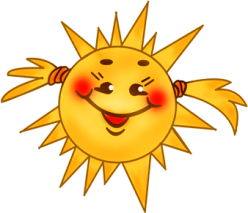 Учить детей анализировать, делать простейшие умозаключения. Развивать наблюдательность, внимание. Активизировать в речи детей слова, обозначающие свойства бумаги. Ход: -Предлагаю вам, ребята, отгадать загадку:Склеите корабль, солдата, Паровоз, машину, шпагу.  А поможет вам, ребята, Разноцветная.  (бумага)  - Да, ребята, сегодня мы поговорим о бумаге. Сначала рисовали на камнях, потом писали на дереве. Первая бумага появилась в Китае. - Давным-давно, две тысячи лет назад, китайский народ изобрел бумагу. А другие народы из дальних стран покупали у них бумагу как самую большую драгоценность. Но время шло. Люди не только торговали, но и воевали. И вот однажды арабские войска разбили китайское войско и захватили пленников. У пленных китайцев арабы выпытали способ изготовления бумаги. Постепенно китайский секрет перестал быть секретом, и во всем мире люди научились делать бумагу по китайскому способу, а делали китайцы бумагу вручную. В наше современное время бумагу делают машины.  -Посмотрите вокруг и назовите предметы, при изготовлении которых использовалась бумага. Как часто и для каких целей нам нужен этот материал? (салфетки, обои, туалетная бумага, открытки, книги, журналы, газеты, коробки, тетради и т. д.)  -А сейчас я предлагаю вам поиграть в игру: Представьте себе, что бумага исчезла. Как изменится в этом случае ваша жизнь? Сможете ли вы чем то заменить бумагу? Бумага состоит из целлюлозных волокон. Целлюлоза – это вещество, которое можно найти во всех растениях, деревьях, хлопке, рисе, кукурузных стеблях т. д. Бумагу делают на специальных комбинатах. Они так и называются целлюлозно-бумажные. Но сначала в лесу рубят деревья. Бревна везут на фабрику. Здесь их очищают от коры и перемалывают на мелкие кусочки – дробят в машине (дробилке). Крошку которая получилась, перемешивают с особой жидкостью, превращая в мягкую массу. Она идет на изготовление бумаги.  -Ребята мы с вами знаем, что очень большим количеством бумаги пользуемся в жизни, что без бумаги очень трудно обходится человеку. И чтобы не рубить понапрасну деревья в лесу, нам нужно бережнее относится к бумаге. Экономнее использовать ее в нашем быту: прочитанные книги и журналы не выбрасывайте, а просите родителей сдавать их в макулатуру, где бумага приобретет вторую жизнь.  А сейчас мы с вами узнаем, какой же бывает бумага.  Возьмите в руки разную бумагу. Что вы можете сказать о ней, какая она? (Дети по очереди пробуют бумагу на ощупь, определяют ее на ощупь и описывают свойства) Дидактическая игра: "Что будет если не станет бумаги?"Цель: Развитие сообразительности, воображения.    Дети садятся в круг. Ведущий задает вопрос: «что будет если…» Дети отвечают на него по очереди, передавая друг другу мяч.      Примеры вопросов: «Что будет, если…?»             1. не будет бумаги2. салфетки будут из картона3. вместо бумаги будет тканьДыхательная гимнастикаДетям предлагается подуть на бумажные комочки. Понаблюдать за их движением в зависимости от силы, с которой на них дуют.      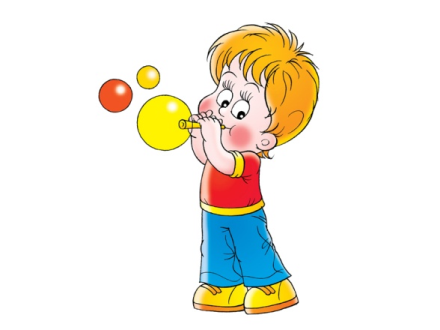  На комочек дуй легонько,                      Будет двигаться тихонько. На комочек дуй сильнее, Побежит он веселее.Дидактическая игра  "Найди на ощупь"У нас сейчас будет интересная игра, мы будем определять на ощупь плотность и фактуру бумаги. Помогать нам будут подушечки пальцев, глаза мы закроем шарфиком. Дети подходят к столу, воспитатель завязывает глаза, дает им в руки кусок бумаги, и дети определяют, какая бумага (шероховатая, глянцевая, тонкая, бархатная, гофрированная  и др.)"Лаборатория бумаги" (опыты)  Опыт 1: -Возьмите три бумажные полоски одинаковой ширины и длины. С первой полоской пока что делать ничего не нужно. Во второй — сделайте надрез в любом месте, а третью — смочите водой. А теперь разрывайте их поочерёдно, растягивая в различные стороны. Труднее всего, как вы поняли, разорвать (целую, надрезанную, мокрую) полоску. (Дети выбирают сами правильный ответ). - Оборванный конец полоски гладкий, ровный только в месте надреза. Наиболее искривлённый в намоченном месте. Везде, кроме места надреза, видны ворсинки, направленные в различные стороны. Проведённый опыт подтверждает волокнистость структуры бумаги. Во многих блокнотах на свободных страницах для заметок сверху бывают ровные проколы вдоль всей страницы. Их специально делают для того, чтобы можно было быстро и аккуратно вырвать нужный лист. Вода тоже способствует разрыванию бумаги: она размягчает её. Мы с вами узнали, что бумага непрочная.                         Опыт 2: -Между двумя стопками книжек одинаковой    высоты, стоящих недалеко друг от друга, положим гладкую бумажную полоску, накрывающую весь промежуток. Если теперь поставить на бумагу полный коробок спичек, то под его весом бумажная полоса прогнётся и коробка упадёт на стол. Подумайте, как изменить форму бумажной полоски, чтобы под весом коробка она не прогибалась, а коробок не упал (ответы детей). Догадались сделать из полоски «гармошку»? Положите её между стопками книг. Полоса стала короче, но надёжно выдерживает тот же вес, не прогибаясь. Сложенная в «гармошку» полоска бумаги становится прочнее и может выдержать нагрузку. Молодцы.  Опыт 3:- Возьмите небольшие квадратики бумаги. Посмотрите через неё. Что вы видите? Ничего. А теперь возьмите пипетки, наберите масло и капните пять капель в центр квадрата. Что мы теперь можем сказать, посмотрев черезпромасленный квадрат бумаги? (ответы детей).Опыт 4: -Возьмите в одну руку монету, а в другую — маленькую бумажку. Выпустите их одновременно из рук. Монета сразу ударится о пол, а бумажка падает медленно. Просто, листку мешает падать воздух. Почему же воздух не мешает падать монете, размеры которой точно совпадают с размерами бумажного кружка? Тяжёлой монете воздух не препятствие. Другое дело — лёгкой бумаге. Не надо думать, что сопротивление воздуха всегда наш враг. Во многих случаях замедлить падение необходимо. Французское слово «парашют» означает — «препятствовать падению»).  Много жизней было спасено с помощью парашютов.Познавательная беседа  "История возникновения бумаги"Цели:Познакомить детей с историей происхождения бумаги и современным её производством.Ход образовательной деятельности:Воспитатель предлагает детям отгадать загадку:- Я белая, как снег, дружу с карандашом. Где он пройдет, там заметку кладет. / Бумага /Воспитатель: Дети, я приглашаю вас посетить необычную выставку. На ней представлены разные виды бумаги.                                                                             На ней представлены разные виды бумаги: ватман, газеты, салфетки, гофрированная, оберточная, альбомы, фотографии, денежные купюры, детские книги, цветная бумага, журналы, открытки, коробки. Воспитатель: Какая из этих видов бумаги вам знакома? Воспитатель: Для чего человеку нужна бумага? Воспитатель: Да, трудно было бы нам обходиться без бумаги. А вот, всегда ли у человека была бумага?   Воспитатель: Как вы думаете, на чем в древности писали люди?    На камнях, на скалах. В разные времена люди писали на разных материалах. Посмотрите, что лежит у меня на столе? Это камень, деревянные дощечки и лист бумаги. Что у них может быть общего? Попробуйте нарисовать линии на камне гуашью, процарапать буквы на дощечке и написать их карандашом на бумаге. Раньше, люди использовали все эти материалы для того, чтобы передавать друг другу письменные послания. Сначала рисовали на камнях, потом писали на дереве.Воспитатель: Бумага является поистине самым великим и важным изобретением человечества. История бумаги, а с нею и письменность уходят в далекую древность.  Бумагу изобрел в Китае в давние, давние времена, примерно в 105 году Цай Лунь. Он нашел способ делать бумагу из волокнистой внутренней части коры тутового дерева.  Делали бумагу вручную, с применением самой простой техники. За день получали не более 100-120 килограммов бумаги. С развитием книгопечатания бумаги требовалось все больше. И тут решили испробовать дерево. Опыт удался – древесину расщепили на отдельные волокна и превратили их в бумажную массу. С тех пор и производят бумагу из дерева.       Торговые караваны из дальних стран приезжали в Китай за товарами и как самую большую ценность покупали бумагу. Китайцы строго хранили свою тайну и 800 лет никто не смог ее выведать.  Однажды арабы разбили китайское войско и захватили пленников. У пленных китайцев они выпытали способ изготовления бумаги.Воспитатель: Дети, а почему так говорят:  “ Бумага в лесу выросла”. - Правильно, потому что бумагу изготавливают из древесины или древесной целлюлозы. Но не все породы деревьев идут на ее изготовление. В основном это:  ель, сосна, береза.  Беседа "Бережное отношение к книгам"Цель:                        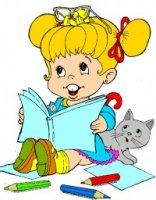 Прививать навыки бережного отношения с   книгами и чистой бумагой.  Воспитать у детей любовь к природе, желание беречь ее.Воспитатель: Дети, а почему так говорят:  “Бумага в лесу выросла”.           - Правильно, потому что бумагу изготавливают из древесины или древесной целлюлозы. Но не все породы деревьев идут на ее изготовление. В основном это:  ель, сосна, береза.  Воспитатель: Хочется сказать, что для того, чтобы дерево пошло на изготовление бумаги, оно должно расти несколько десятков  лет.  Только тогда, когда из маленького саженца оно превратится в могучее крепкое дерево, из него можно будет делать бумагу.           К сожалению, много деревьев приходится уничтожать из-за того, что люди не задумываясь тратят бумагу напрасно, неправильно обращаются с ней. Вспомните, как часто мы неразумно обращаемся с бумагой. Нарисовали и выбросили, смяли, взяли большой лист, а можно было взять маленький  и др.Так и уничтожаются леса… И мы к этому бываем причастны.  А что такое лес? Лес – это сосны до небес,   Березы и дубы,     Ягоды, грибы…                      Звериные тропинки,        Пригорки и низинки,              Мягкая трава,                  На суку сова,         Ландыш серебристый,  Воздух чистый-чистый,       И родник с живой        Ключевой водой. ...И вот изза нашей халатности, из-за небрежного обращения с бумагой всей этой красоты может и не быть.Воспитатель: Ребята, будем бережно обращаться с бумагой?Дети, у нас в группе  есть много книг. Книги тоже сделаны из бумаги. Они такие яркие, красивые, интересные. А вы знаете, как надо с ними обращаться? 1. Брать книгу только чистыми руками.      2. Рассматривать аккуратно, бережно перелистывать страницы, держа за уголок.                               3. Не мять, не загибать страницы, пользоваться закладкой.Молодцы, ребята, вы знаете правила пользования книгами, и не просто знаете, выполняете их. Именно поэтому в нашей группе практически не бывает обиженных книг. А если такая неприятность и случается, то вы быстро «лечите» книгу – подклеиваете рваные места.Ребята, посмотрите – мы вылечим книги, значит, не придется им новые книжки покупать, будут этими пользоваться, а если не придется покупать, значит, не придется бумагу на эту книгу делать, то есть не придется  дерево срубать.Образовательная деятельность "Творим, изменяем, преобразуем".Цель: воспитание эмоционально-положительного отношения к объектам природы; показать значение деревьев в жизни человека и животных. Задачи: Образовательные: Формировать представление о значении деревьев в жизни людей, дать представление о разнообразии бумаги, закрепить знания о некоторых свойствах бумаги. Формировать чувство заботы о природе через бережное отношение к деревьям.Развивающие: Развивать внимание, познавательную активность детей.Воспитательные: Воспитывать бережное отношение к объектам природы, чувство уважения к труду людей.Ход:Воспитатель: Здравствуйте, ребята! Ну-ка закройте глаза….(шелест бумаги). Что это за шум? Дети: Бумага!Воспитатель: Правильно ребята это шелестит бумага. Сегодня мы с вами поговорим о бумаге, о том, что делают из бумаги и из чего изготавливают бумагу. А кто мне скажет, из чего делают бумагу?Дети: Из деревьевВоспитатель: Всё верно, бумагу изготавливают из деревьев, это очень долгий и не простой процесс. Вот послушайте стихотворение: Лесорубы дерево срубили, На станке на части разделили, Чурбачки на щепки порубили, И в растворе долго их варили. А потом всю жидкость отжимают, Валиком утюжат, сушат, гладят. Так выходит чистый лист бумаги Для журнала, книги и тетради. Обсуждение стихотворения Воспитатель: Представьте ребята, для того чтобы у нас с вами была бумага, трудятся,  очень много людей: деревья сначала рубят лесорубы, отправляют на фабрику для обработки там срубленные деревья делят на части, затем на щепки, варят в специальном растворе, отжимают, утюжат большим валиком, сушат, гладят и только после этого получается бумага. Это очень тяжелый труд, поэтому мы должны аккуратно относиться к изделиям из бумаги. А скажите мне ребята, какими изделиями из бумаги мы пользуемся в повседневной жизни.Ответы детей: книги, раскраски, альбом, салфетки и др.Воспитатель: Вот видите, как много предметов из бумаги нас окружает, и мы должны бережно относиться к ним, не рвать книги, аккуратно рисовать на листе бумаги, не тратить зря салфетки.Воспитатель: Ребята мы с вами знаем, что бумагу делают из деревьев, и для этого нужно уничтожить дерево, а представьте, что наступит время, когда на земле не останется ни одного дерева.Решение проблемной ситуации: «Что будет, если с земли исчезнут деревья?»Варианты ответов детейВоспитатель: Правильно ребята деревья вырабатывают кислород, которым дышат люди и животные, деревья являются жильём и источником пищи для многих животных, насекомых и птиц. Деревья имеют лечебные свойства. А ещё люди наблюдая за деревьями научились узнавать погоду например хвойные деревья опускают свои ветви вниз перед дождем и поднимают вверх перед ясной погодой, а если с берёзы в начале октября лист не упал то снег ляжет поздно. И если исчезнут деревья то, погибнет всё вокруг. И для того что бы сохранять деревья люди научились делать бумагу из «макулатуры» - это использованная, не нужная бумага, давайте вместе скажем это слово «макулатура», и мы с вами сегодня будем делать бумагу из макулатуры.Изготовление бумагиВоспитатель: Сначала нам нужно порвать на мелкие кусочки 2-3 салфетки, давайте каждый из вас возьмёт по салфетке и разорвёт его. Мы с вами знаем, что бумага  легко рвётся – это одно из её свойств. (дети рвут бумагу)Воспитатель: Теперь нам нужно залить бумагу теплой водой, и размять всё это. Воспитатель: Одно из свойств бумаги – это то, что она намокает, поэтому мы с вами получили кашицу из бумаги. Теперь нужно добавить сюда клей ПВА, гуашь любого цвета и пайетки. (добавить всё и перемешать) Я вам приготовила два раствора: один без пайеток в него потом если захотите можно их добавить, а второй с пайетками. Воспитатель: Рассказ воспитателя сопровождается показом всех действий. А теперь приступим к самому интересному, к изготовлению листа бумаги. Выкладываем нашу "кашу" на решетку из - под мозаики.дырочки нужны для того, чтобы лишняя вода быстрее стекла. Здесь есть еще одна хитрость. Если мы хотим получить тонкий лист бумаги, нам надо выложить нашу массу тонким и ровным слоем. Аккуратно руками разравниваем массу. После этого промакиваем наш "лист" бумаги марлей до тех пор, пока марля не будет почти сухой. Теперь оставим лист до полного высыхания.  (дети делают бумагу, воспитатель помогает, если это необходимо)Воспитатель: Ребята теперь нужно подождать пока бумага высохнет, после этого мы с вами изготовим из неё открытки. Я хочу сказать, что мы с вами помогли спасти несколько деревьев от вырубки, тем самым помогли ещё и многим животным, птицам и насекомым. А ещё у нас получилась необычная бумага, у каждого свой оригинальный листочек. После того, как бумага высохнет, дети изготавливают открытки. Дети получают новые знания, о деревьях, бумаге, о том, что всё взаимосвязано: бумагу делают из деревьев, деревья являются жильём, источником жизни для человека, животных, насекомых и птиц, и в руках человека уменьшить вырубку деревьев, сохраняя тем самым жизни многих, животных, птиц и насекомых.Деятельность педагогаДеятельность  детейДеятельность родителейОрганизация среды1. Этап подготовительный1. Этап подготовительный1. Этап подготовительный1. Этап подготовительныйИзучение уровня знаний по теме.Подбор методической литературы.Составление плана работы с учетом всех видов детской деятельности, подбор иллюстративного и дидактического материала.Написание конспектов образовательной деятельности.Выяснить представление детей о значении бумаги для человека.Познакомиться с производством бумаги, с её свойствами, качествами и разнообразием.Формировать представления о возникновении письменности  и книгопечатании.Познакомить детей с производством бумаги, определить её качества и свойства.Дать детям сведения о книгопечатании (использование природного материала для издания книги, журналов, альбомов, тетрадей.)Познакомить с вторичным использованием бумаги. Обращая  внимание на необходимость бережного использования бумаги.Педагогическое просвещение родителей по основной цели проекта.Привлечение родителей к осуществлению задач проекта. Мотивация родителей к участию обновлении уголка книги.Подбор познавательной литературы, энциклопедии, словари.2. Этап содержательный.2. Этап содержательный.2. Этап содержательный.2. Этап содержательный.Выставка буклетов в уголке книги по теме проекта.консультация для родителей "История возникновения бумаги".Изготовление дидактических игр по теме.Осуществление индивидуальной  поддержки воспитанников по теме проекта.Беседа "Что мы знаем о бумаге, что мы ещё хотим узнать о ней, что надо сделать, чтобы узнать"Познавательная беседа  "История возникновения бумаги"Беседа "Как можно использовать лист бумаги вторично при рисовании"Беседа  "Как нарезать исходные формы для аппликации, экономично расходуя бумагу"Образовательная деятельность "Творим, изменяем,  преобразуем"."Лаборатория бумаги" (опыты)Познавательная беседа "Как делают книгу" Беседа "Бережное отношение к книгам"Дидактическая игра: "Что будет если не станет бумаги?"Сюжетно-ролевая игра "Библиотека"Дыхательная гимнастика.Домашнее задание изготовление альбома " Чудо бумага ".Совместная деятельность детей и родителей по созданию схемы последовательности создания книги.Дети совместно с родителями разработали правила сохранения бумаги, бумажных изделий:- Экономить бумагу при рисовании и аппликации.- Использовать бумагу вторично (по мере возможности).Изготовление дидактических игр по теме. 3. Этап итоговый.3. Этап итоговый.3. Этап итоговый.3. Этап итоговый.Подготовка презентации  альбомов " Чудо бумага"Выставка детских работ.Участие родителей в создании альбома "Чудо бумага"